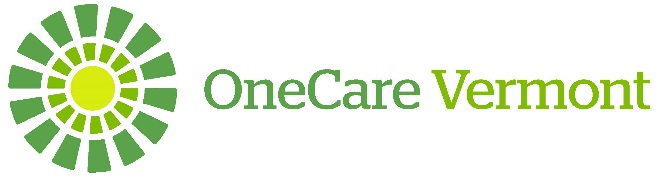 OneCare Vermont Accountable Care Organization, LLCBoard of Managers MeetingJune 20, 2023Public Session MinutesA meeting of the Board of Managers of OneCare Vermont Accountable Care Organization, LLC (“OneCare”) was held remotely via video and phone conference on June 20, 2023. Public access was also available at the OneCare Offices in Colchester, Vermont. Call to Order and Board AnnouncementsBoard Chair Anya Rader Wallack called the meeting to order at 4:33 p.m. Chair Wallack thanked Betsy Davis for her 8 years of service to OneCare’s Board and its committees. Chair Wallack also asked for support from Managers in recruiting additional members to the Patient and Family Advisory Committee. The committee is interested in expanding diversity of its members. Management will share a draft recruitment letter that Managers can use to outreach within their communities. Welcome Board Managers, Invited Guests, and Members of the PublicChair Wallack welcomed members of the public in attendance and offered the opportunity to introduce themselves. Public Consent Agenda ItemsThe Board reviewed consent agenda items including: (1) Draft Public Session Minutes from May 30, 2023; and (2) Board Committee Reports June 2023.An opportunity for discussion was offered. A Motion to Approve the Consent Agenda Items was made by D. Bennett, seconded by Dr. J. Gilwee and approved by a majority. Incorporating Health Disparities Data and Accountabilities at Spring HSA Consultations Chief Medical Officer, Dr. Carrie Wulfman, and Josiah Mueller, Director of Value Based Care presented information on how OneCare has been disseminating health disparities and social determinants of health data across its network. They reviewed data report templates, how these data were incorporated into spring HSA consultations, examples from three organizations committed to specific goals and actions in response to the data provided by OneCare, and upcoming plans for the next quarter. Mr. Mueller also shared information about a food insecurity pilot conducted in the Rutland community. In this initiative, using OneCare data on individuals that may be food insecure, outreach was conducted for 800 community members, 500 were contacted and 40% expressed interest in learning more about and/or enrolling in 3SquaresVT. Board Managers asked questions related to data sources and completeness and noted the importance of looking at both health disparities and social determinants of health.  Public Comment There was no public comment.Move to Executive SessionA Motion to Approve the Resolution to Move to Executive Session was made by S. LeBlanc, seconded by T. Dee and was approved by a unanimous vote.Votes from Executive Session Approve Executive Session Consent Agenda Items – approved by supermajority via electronic vote. Approve Adopt Policies, Set PHM Targets, and Adopt Provider Accountabilities – approved by supermajority via electronic vote.AdjournmentUpon a Motion made, seconded, and approved by a unanimous vote, the meeting adjourned at 6:31 p.m.Attendance:OneCare Board ManagersPresent:Absent:	J. Fox joined the meeting at 4:45 p.m.	T. Dee left the meeting at 5:56 p.m.	B. Bick left the meeting at 6:04 p.m.	OneCare Risk Strategy CommitteeAbsent:OneCare Leadership and StaffPresent:Dan BennettShawn TesterShawn TesterToby Sadkin, MDToby Sadkin, MDBob BickJen Gilwee, MDJudi FoxJudi FoxColeen CondonLeslie FerrerTom HuebnerTom HuebnerTom DeeSteve LeBlancAnya Rader WallackAnya Rader WallackMichael CostaStuart MaySierra LowellJohn SaylesAdriane Trout, MDTeresa Fama, MDSteve Leffler, MDAbe BermanAmy BodetteKellie HintonSara BarryAaron PerryCarrie Wulfman, MDGreg DanielsLucie GarandTom BorysJosiah Mueller